با سلام شبیه سازی مقاله با متلب 2012b انجام گردیده استو با توجه به سه شکل شماره 4 و 6 و 11 برای حالت های مختلف شبیه سازی انجام گردیده که به نام فایل های circuit1,circuit2,conventional ضمیمه گردیده استcircuit1.mdl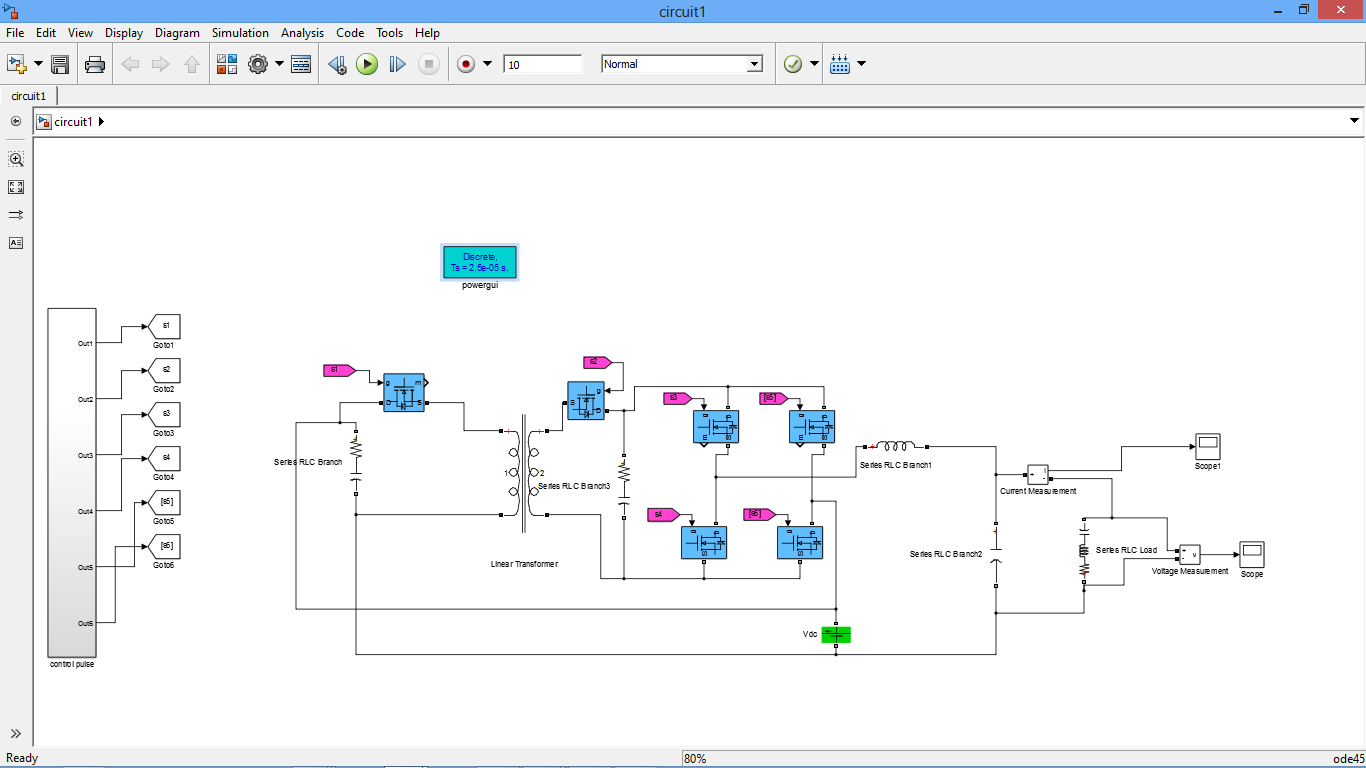 circuit2.mdl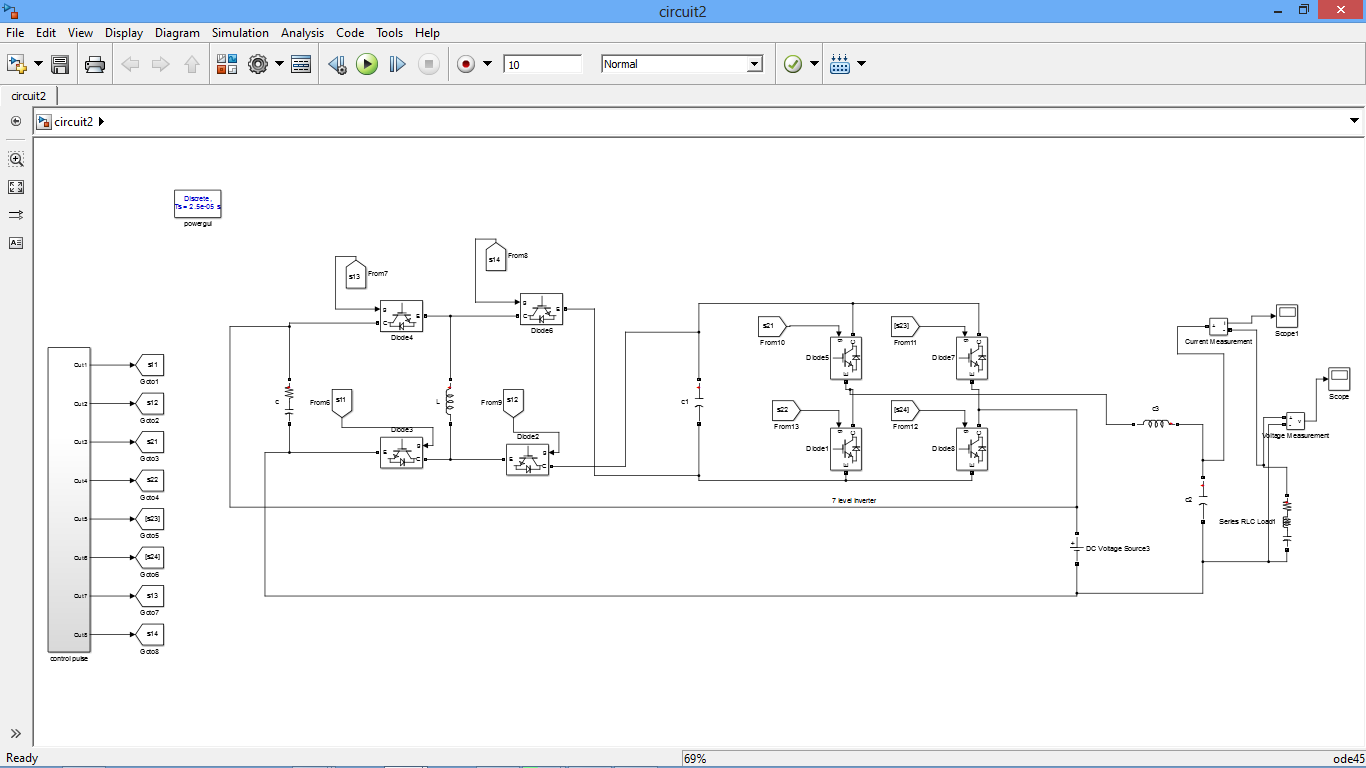 conventional.mdl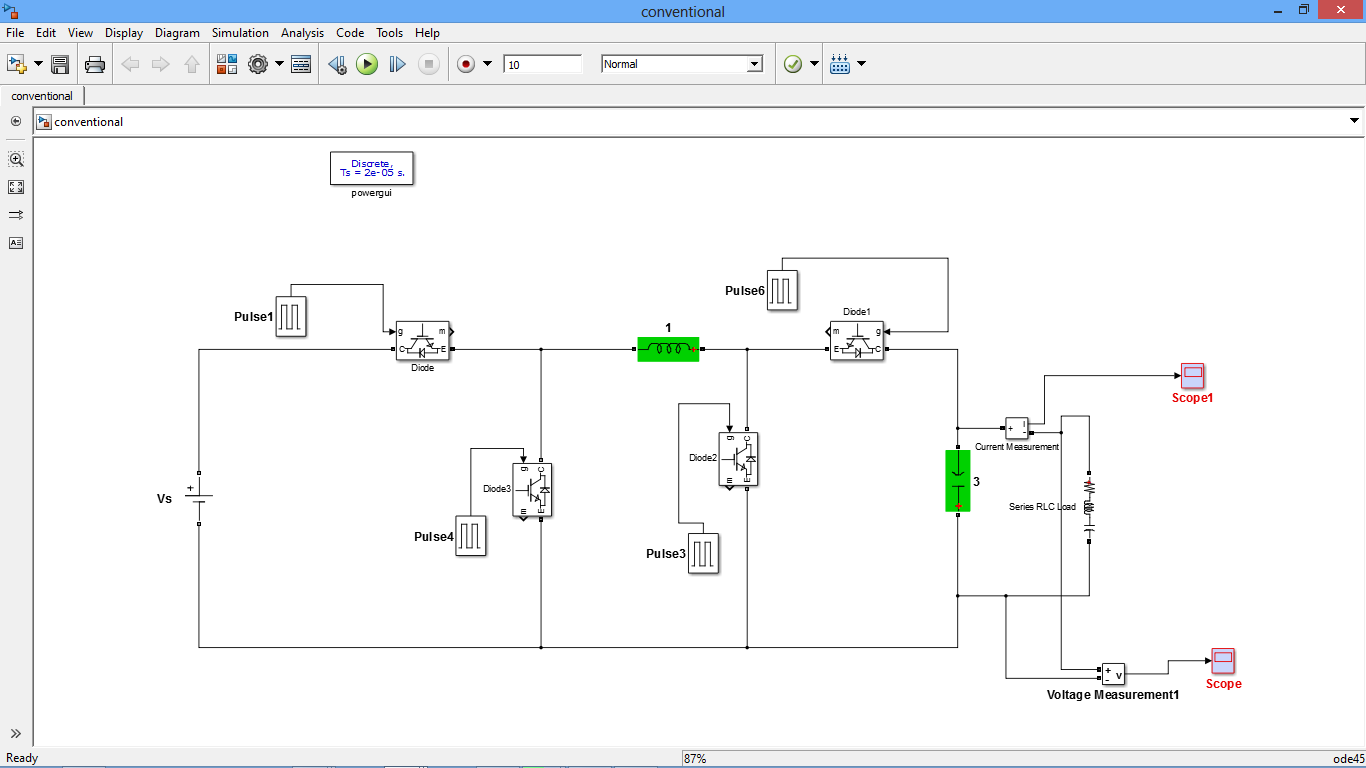 